Структурное подразделение «Детский сад №11 комбинированного вида»МБДОУ «Детский сад «Радуга» комбинированного вида»Рузаевского муниципального района Воспитатели:  Иванова М.А.      Карасева И.В.Рузаевка 2019Проект «Наш огород»Вид проекта :По продолжительности: среднесрочный.По количеству участников: фронтальный.По характеру контактов: в рамках МБДОУ.Участники :дети подготовительной группы № 12 «Теремок»;родители детей;воспитатели: Иванова М.А., Карасева И.В.Тип проекта: познавательно-исследовательский,  творческо-информацион-ный.Сроки реализации проекта: 11.03.2019 г. – 22.04.2019 г.Актуальность:Заканчивается  зима. Солнышко с  каждым днём всё  выше и выше, а день всё длиннее и теплее. Пришло время посадок. Огород на подоконнике в детском саду является очень приятным занятием, особенно весной, когда хочется не только отведать свежие дары природы, но и посмотреть на цвета зелени. Но нет ничего приятнее, когда первая весенняя зелень поспевает прямо у тебя на подоконнике. Это могут быть лук, петрушка, укроп, и даже листья салата. Огород на подоконнике – отличный  способ развеять сезонную тоску по природным цветам и теплу и способствует развитию любознательности и наблюдательности у детей, это помогает лучше познать растительную жизнь. Он способен расширить представления детей о растениях, как живых организмах, об условиях, необходимых для роста и развития, развивать этическое чувство, умение радоваться красоте выращиваемых растений и результатом своего труда.Проектная идея:  Создать в группе детского сада огород на подоконнике.Цель проекта :Сформировать у детей интерес к опытнической и исследовательской деятельности по выращиванию культурных растений в комнатных условиях; привлечь к работе проекта как можно больше детей; сделать проект сотворчеством воспитателя, детей и родителей.Задачи проекта:Образовательные:Продолжать формировать умение детей ухаживать за растениями в комнатных условиях.Обобщать представление детей о необходимости света, тепла, влаги и почвы для роста растений.Расширить знания детей о культурных растениях.Продолжить знакомить детей с особенностями выращивания культурных растений (лук, петрушка. укроп).Формировать у детей понятие взаимосвязи - «природа и люди»: люди сажают, выращивают и ухаживают за растениями, растения вырастают, радуют людей своей красотой, кормят своими плодами.Развивающие:Развивать любознательность, познавательные интересы, желание заниматься спортом.Развивать чувство ответственности за благополучное состояние растений (полив, взрыхление)Продолжать развивать наблюдательность – умение замечать изменения в росте растений, связывать их с условиями, в которых они находятся, правильно отражать наблюдения в рисунке.Развивать чувство сотрудничества детей в группе и навыки коллективной работы.Воспитательные: Воспитывать уважение к труду, бережное отношение к его результатам.Воспитывать желание добиваться результата, чувство ответственности за  участие в общем деле.Воспитывать уважительные  взаимоотношения  детей  и  взрослых.  Создать доброжелательную атмосферу и положительные эмоции у детей.Пути реализации:Наблюдение, уход за растениями, совместные действия воспитателя и ребенка, выполнение трудовых поручений;беседы с детьми, рассматривание иллюстраций и муляжей овощей и фруктов;чтение художественной литературы и заучивание стихотворений, потешек;творческая деятельность;наблюдение явлений природы, труда взрослых, рассматривание живых объектов;малоподвижные и подвижные игры;инсценировка сказки.Этапы проведения проектаРезультат проекта:После завершения проекта дети приобрели следующие навыки и знания:Совместно с воспитателями был создан огород на подоконнике.Дети научились ухаживать за растениями и познакомились с условиями их содержания, стали подмечать красоту растительного мира.У детей сформировались знания о росте растений в комнатных условиях.Сформировалось бережное отношение к растительному миру и уважительное отношение к труду.На протяжении всего проекта у детей сформировалось стремление к познанию, научились делать простые выводы, устанавливать причинно – следственные связи. Вывод:В ходе реализации проекта у дошкольников выработалось устойчивое отношение к растительному миру. Они ориентированы на уважительное отношение к труду, имеют прочные знания о росте растений в комнатных условиях, о значении почвы, воды, тепла и света для роста растений. Участие родителей в совместной деятельности наполнило ее новым содержанием, позволило использовать личный пример взрослых в трудовом воспитании дошкольников. Реализация проекта способствовала не только формированию экологического мировоззрения, но и развитию ребенка как личности (его мышления, речи, эмоциональной сферы, эстетического развития и пр.) Данный проект  способствовал тесному  сотрудничеству  всех его участников. Привел к пониманию того, что растения способны изменяться, и данный объект природы доступен непосредственному восприятию детей. Посадка семян укропа и петрушки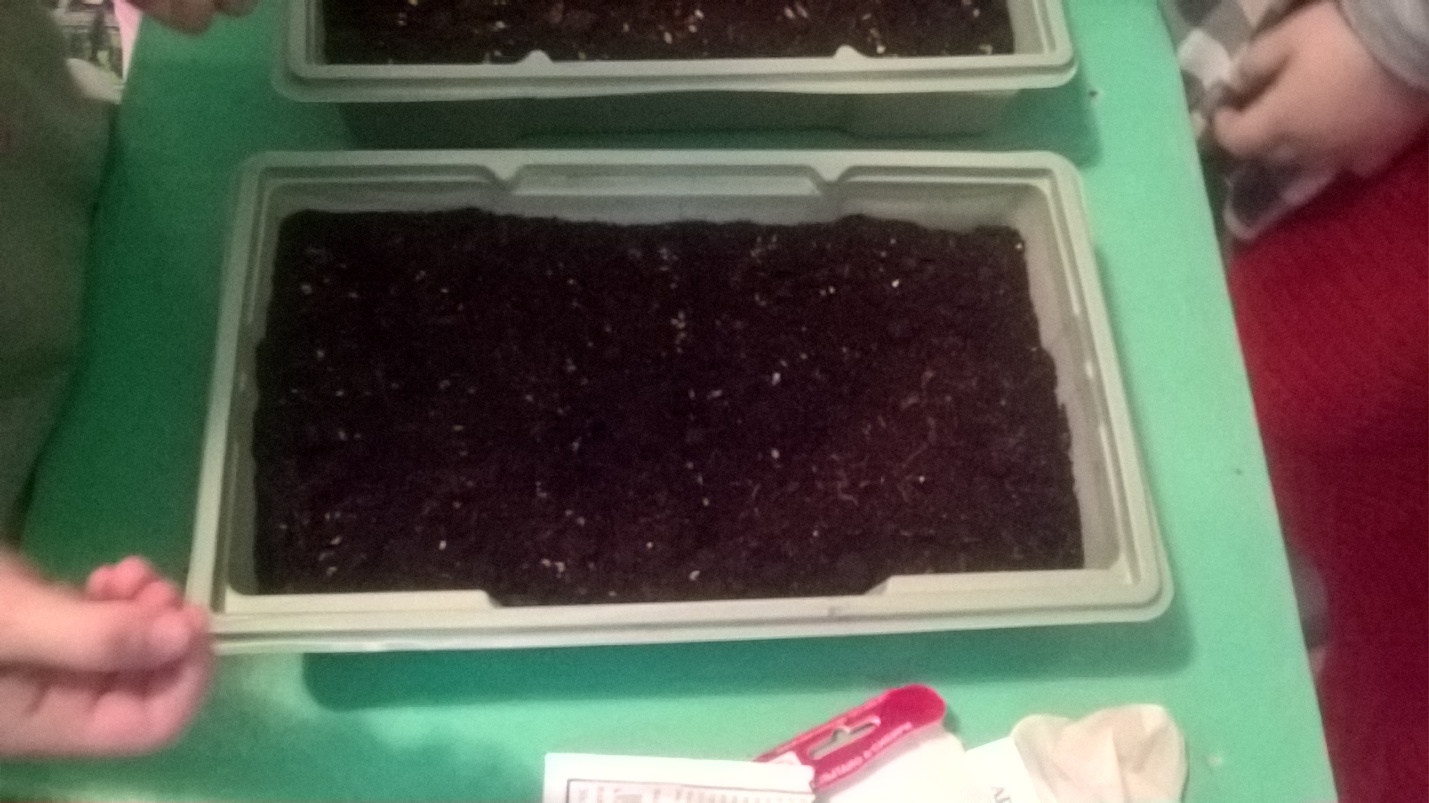 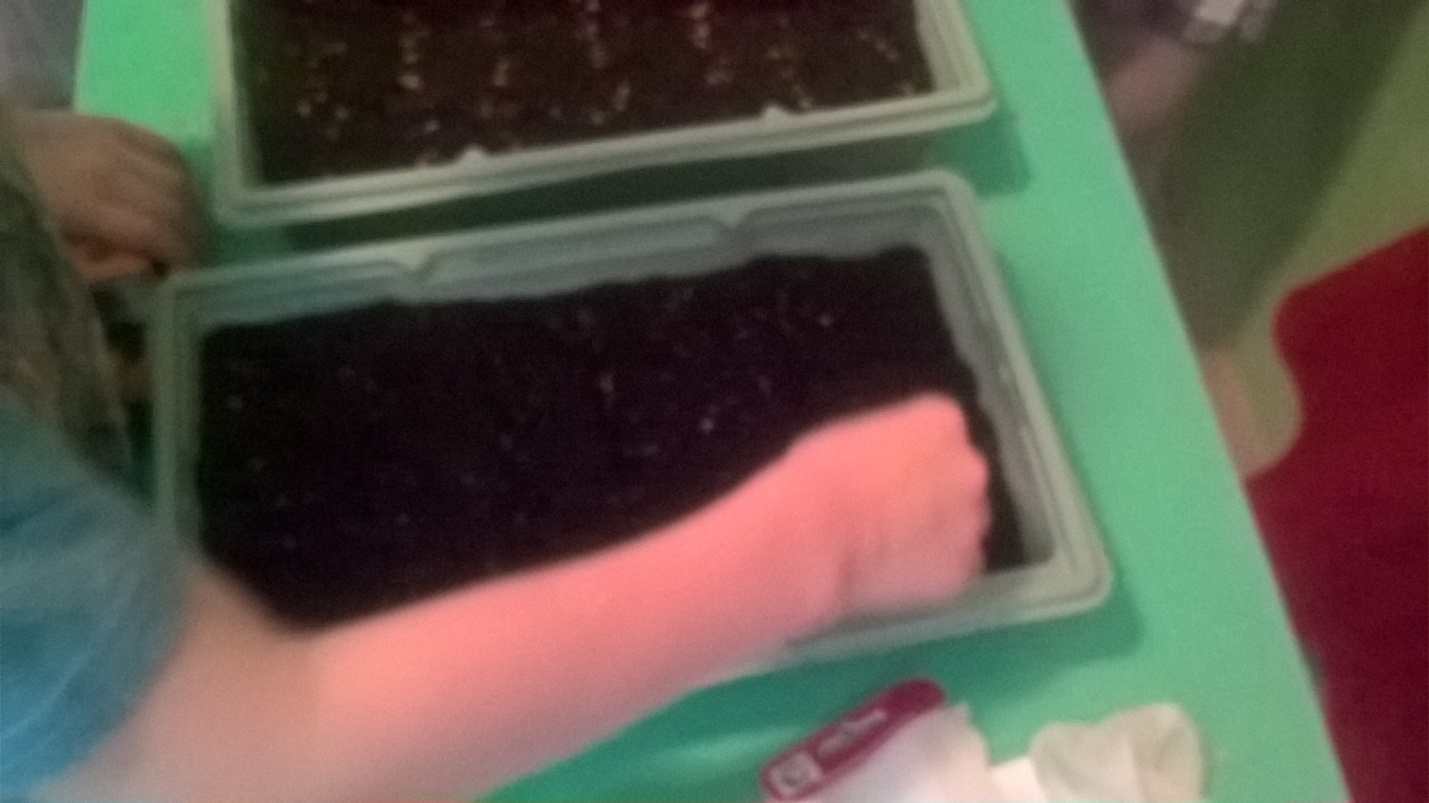 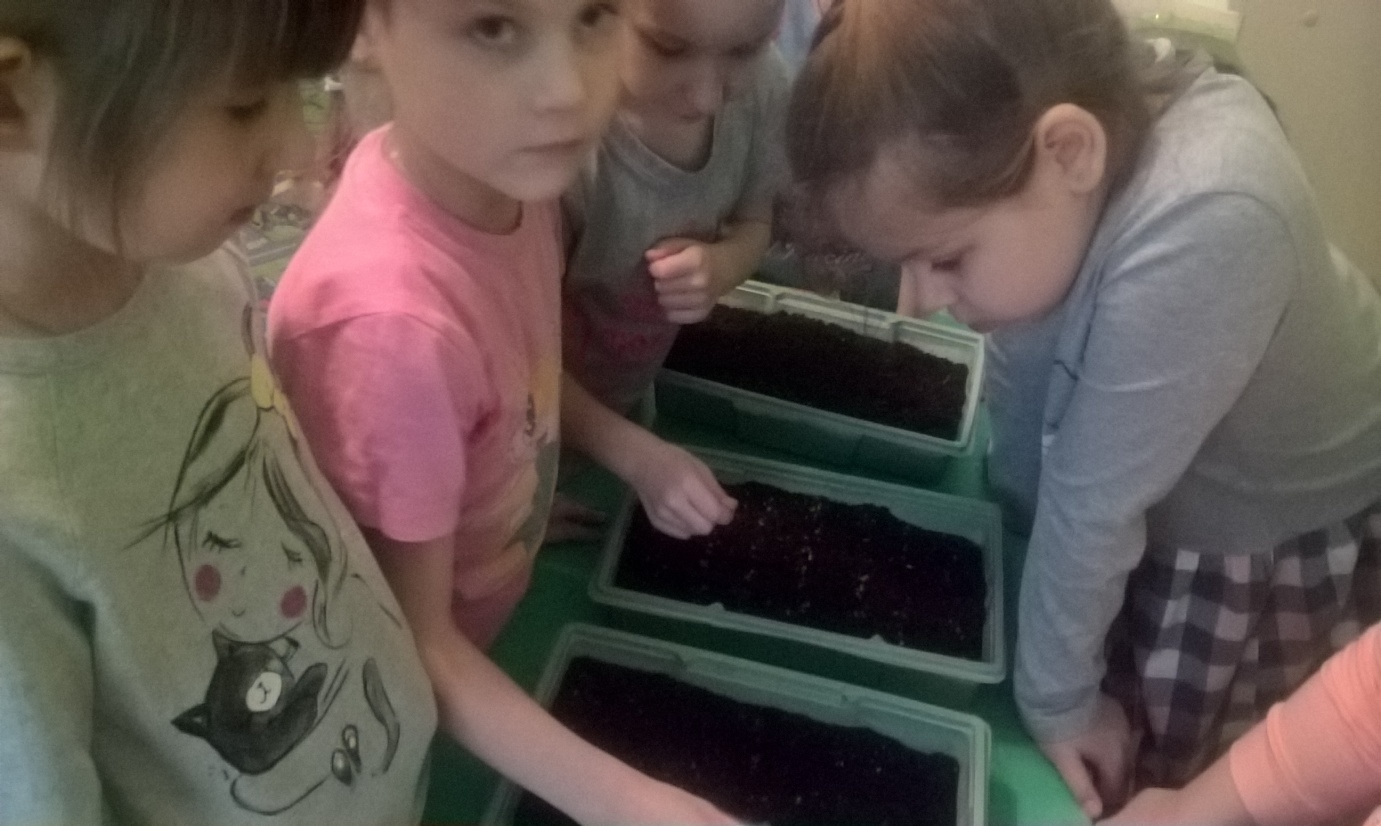 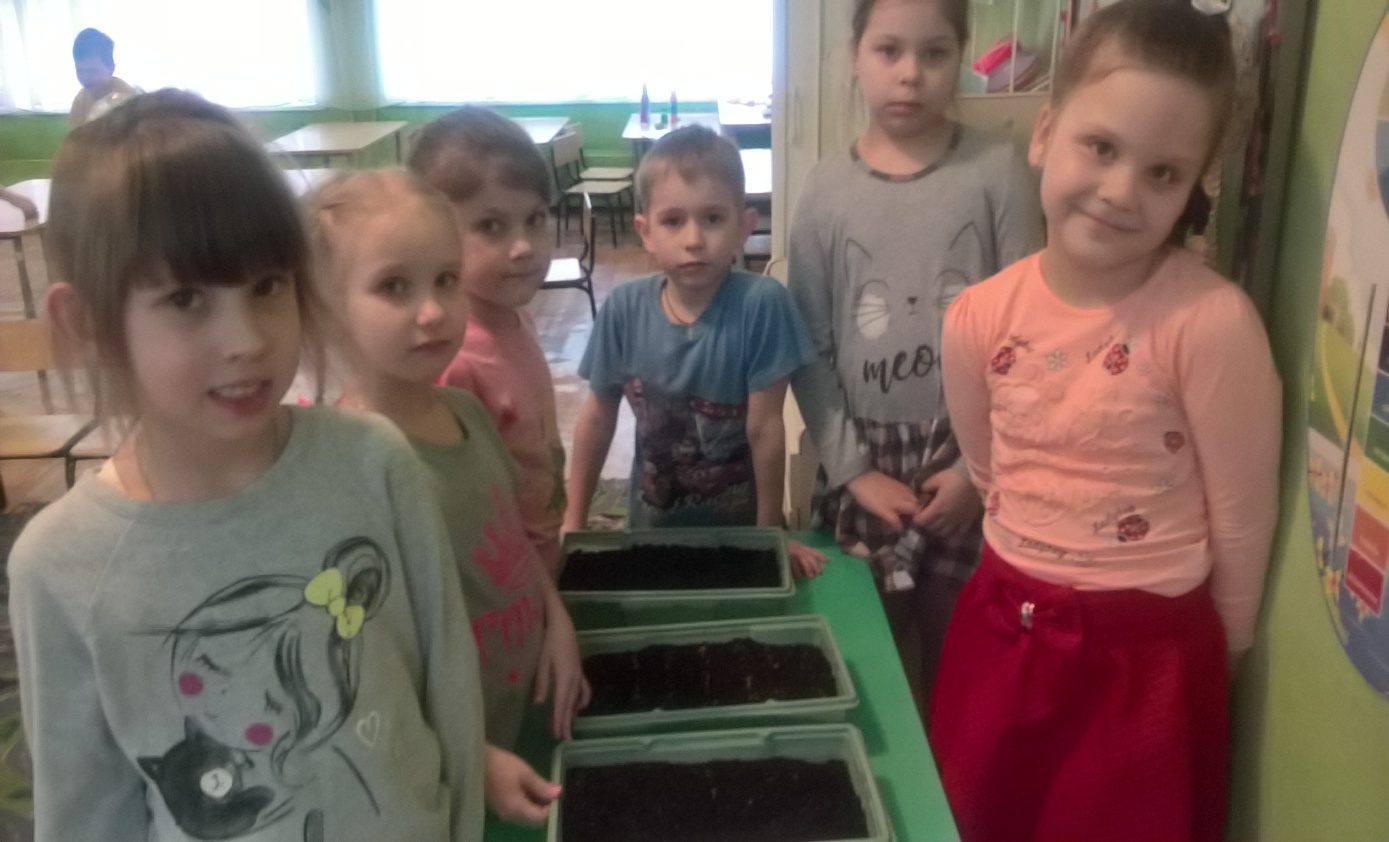 Уход за рассадой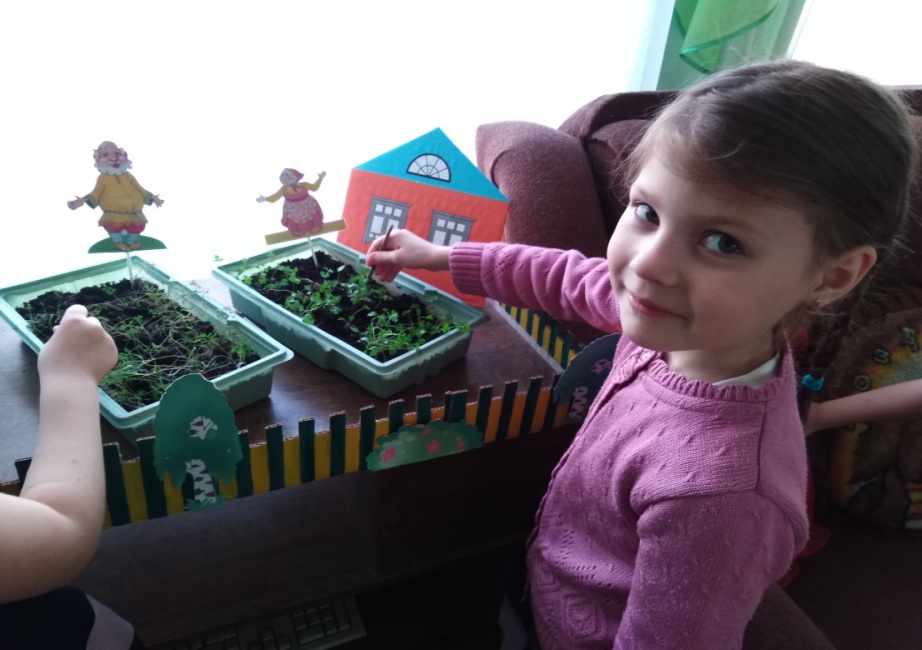 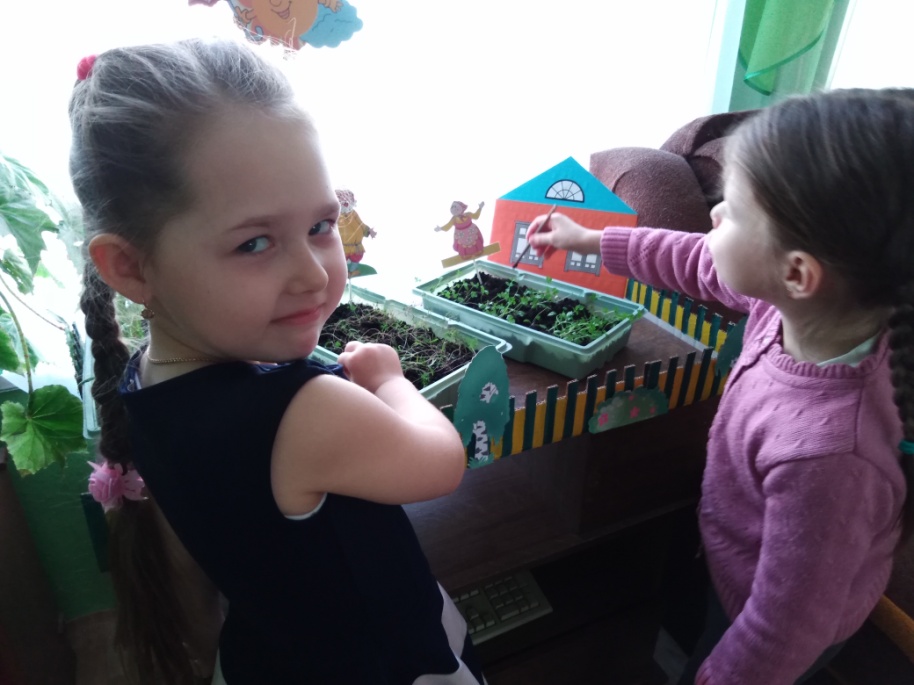 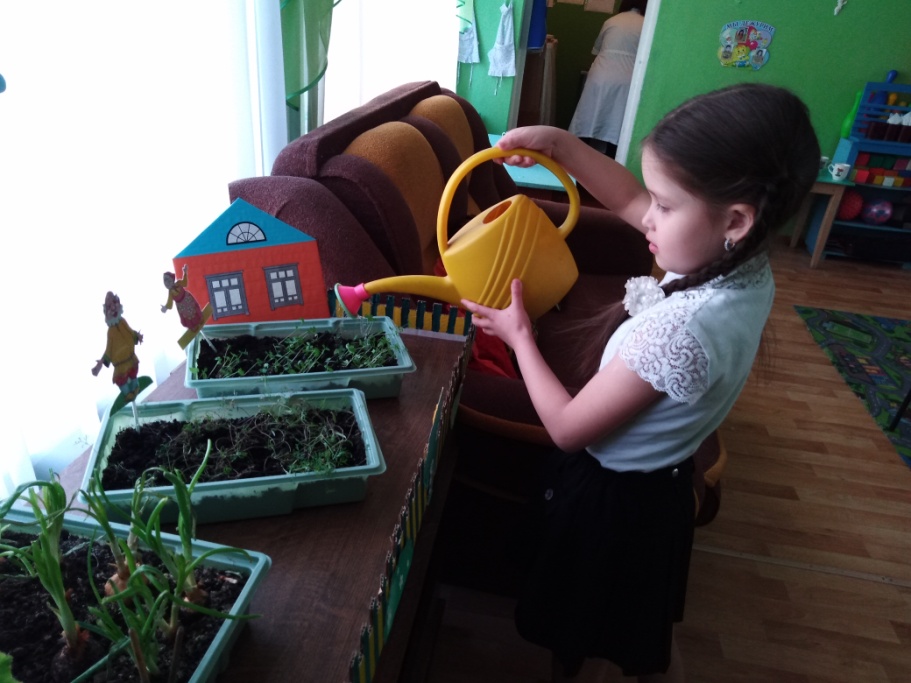 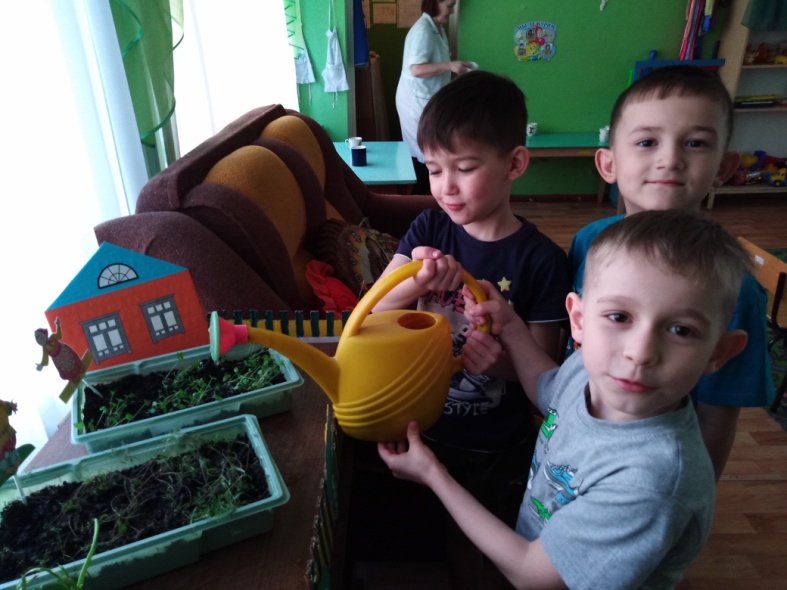 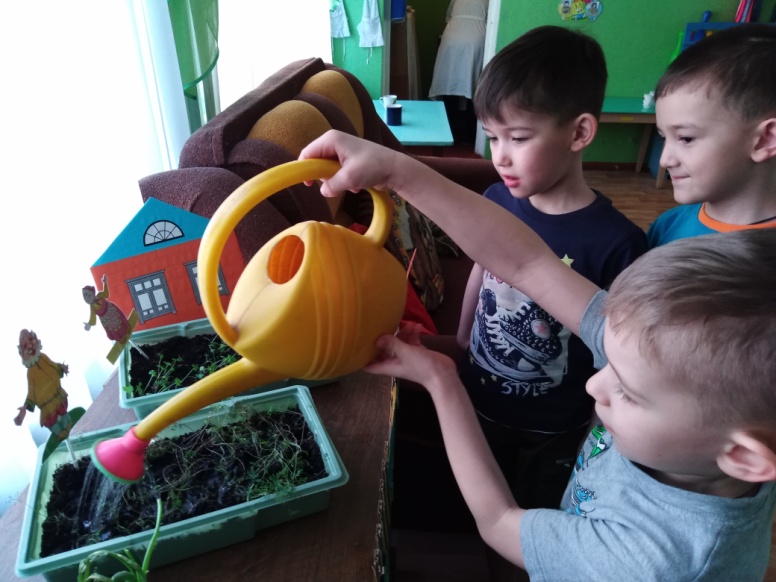 Наблюдения за ростом растений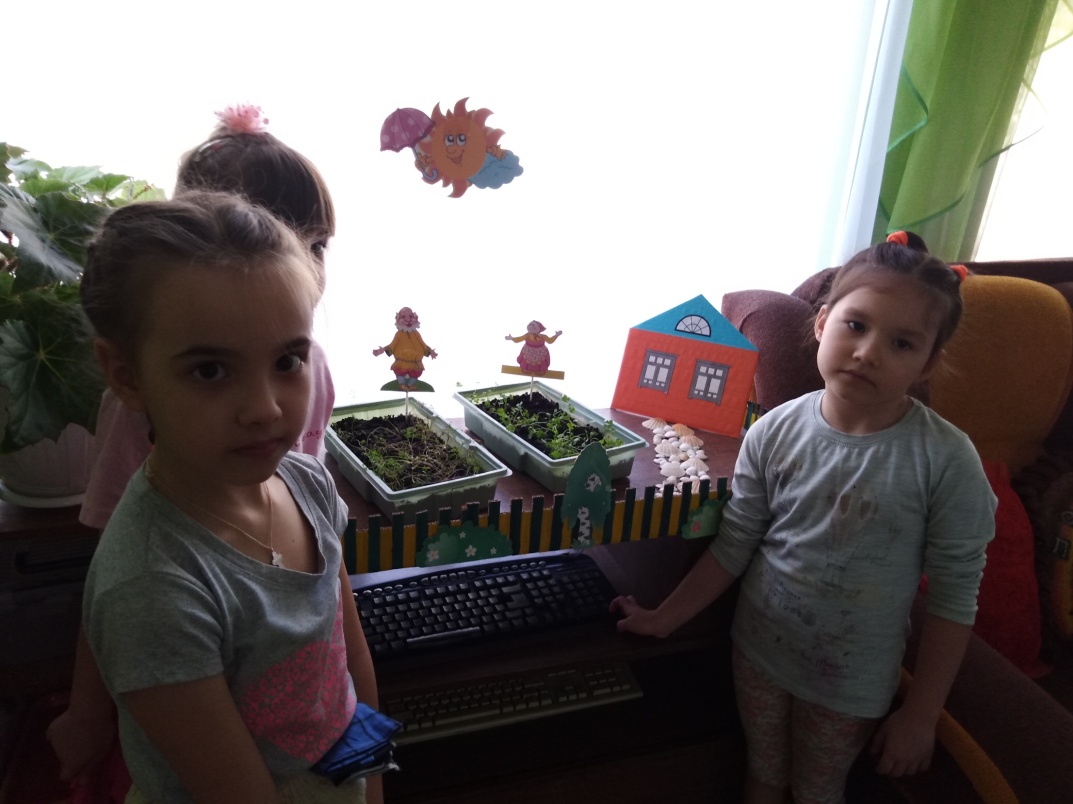 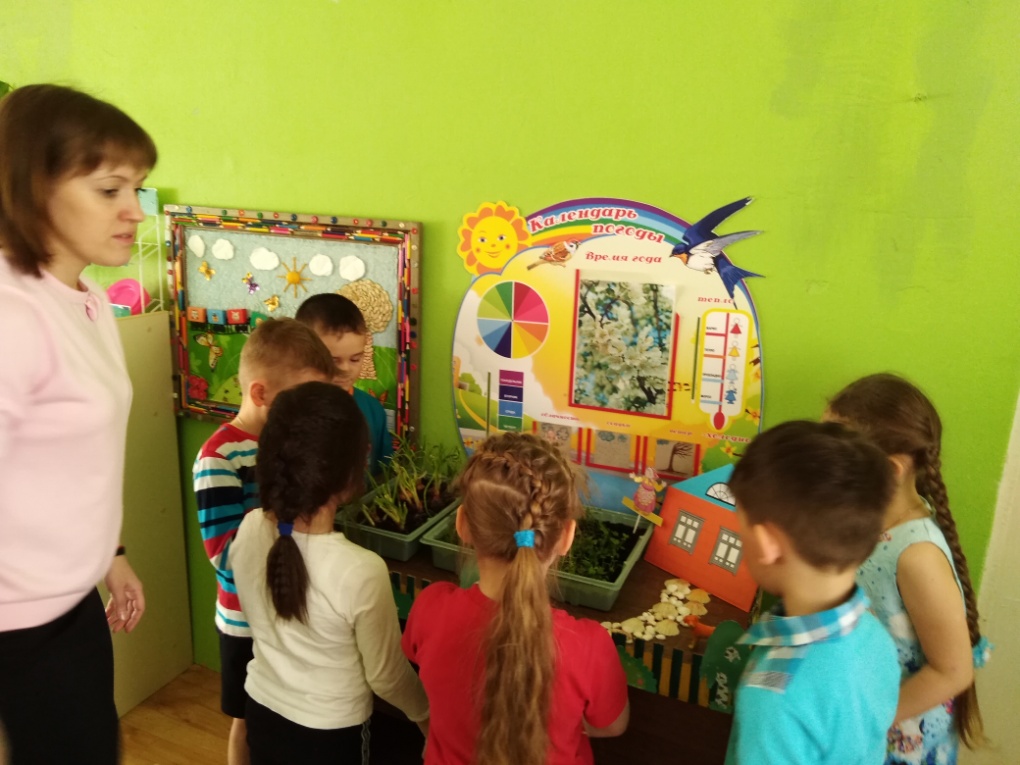 Вот какой наш огород!!!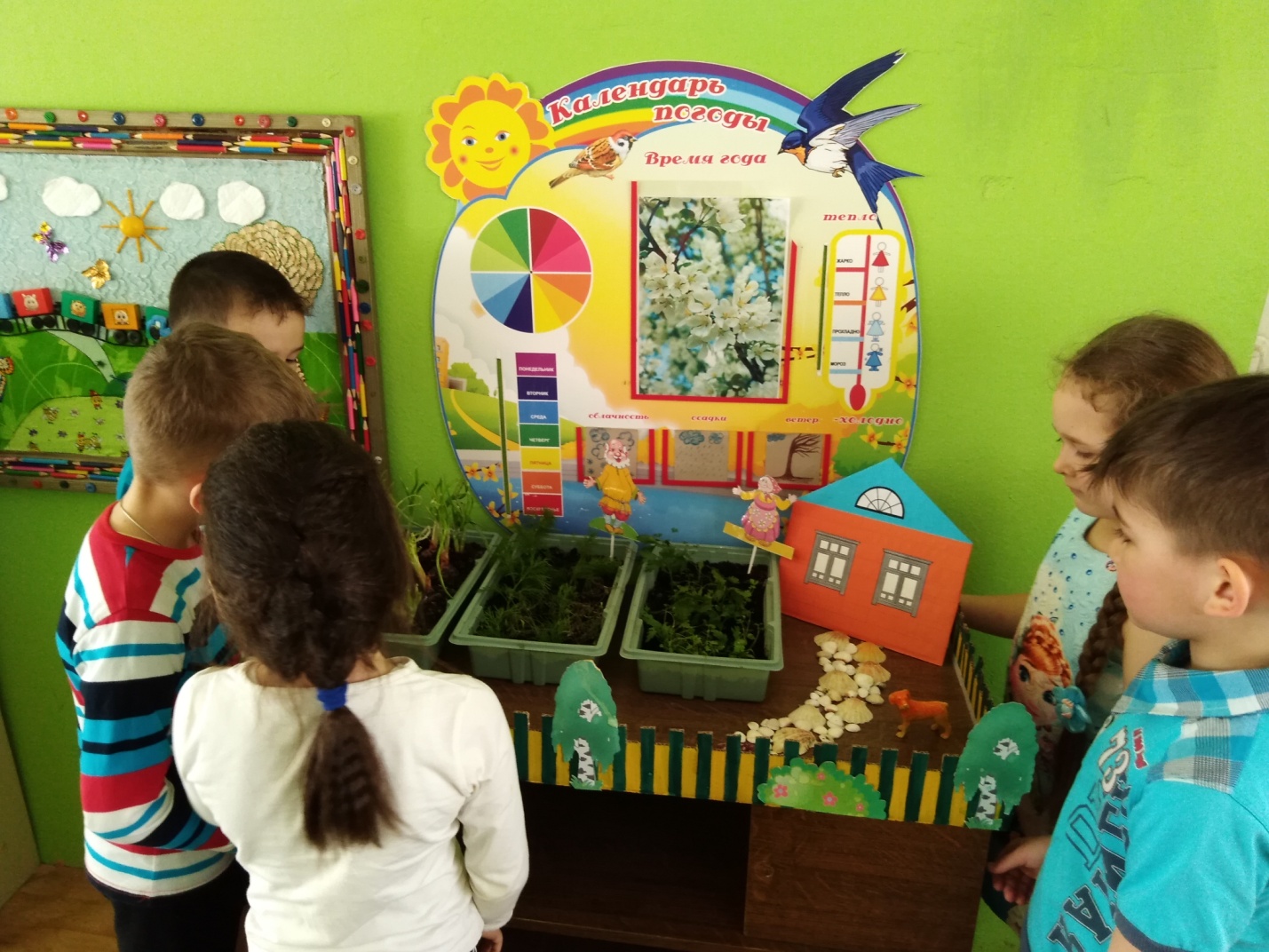 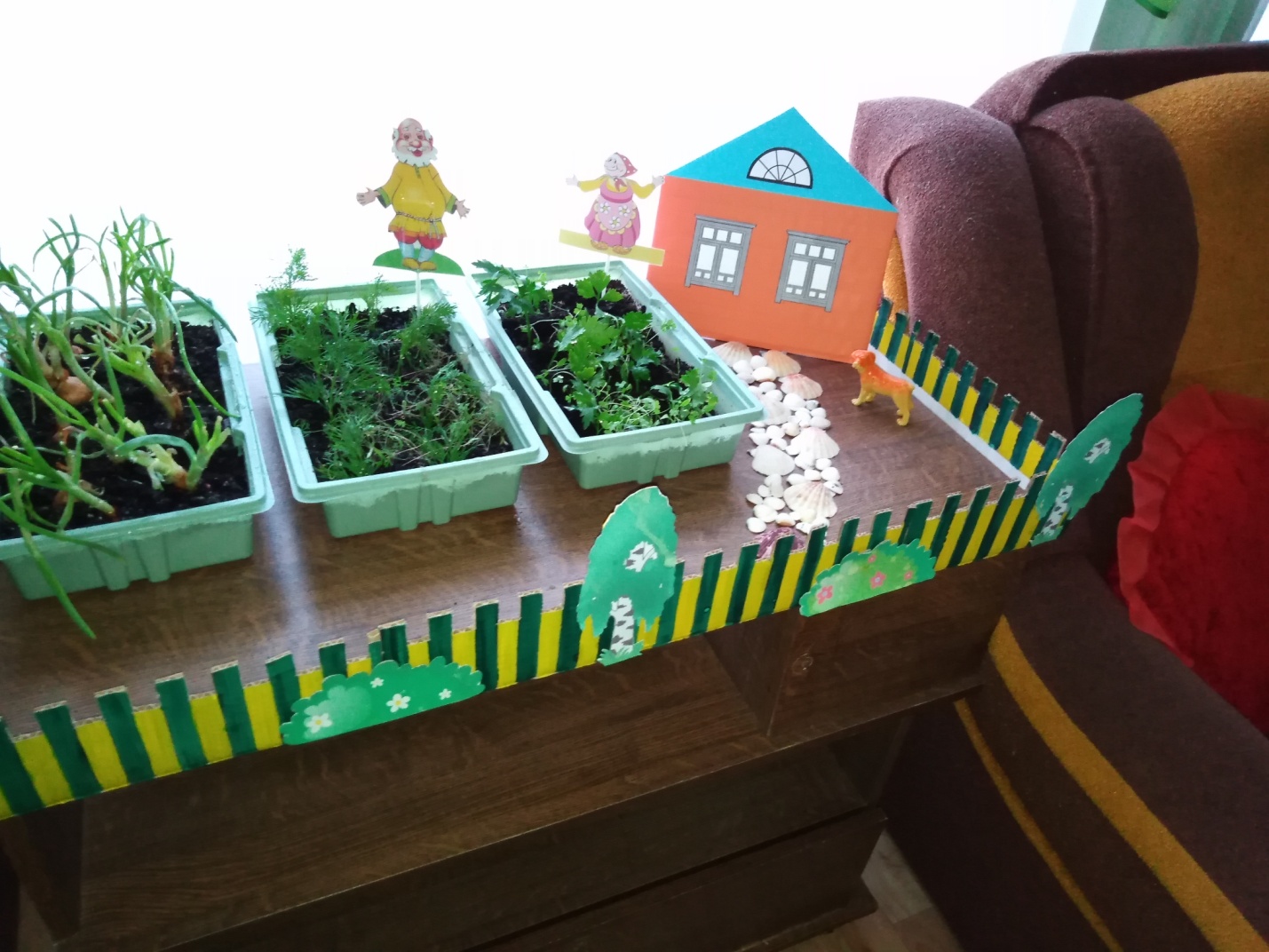 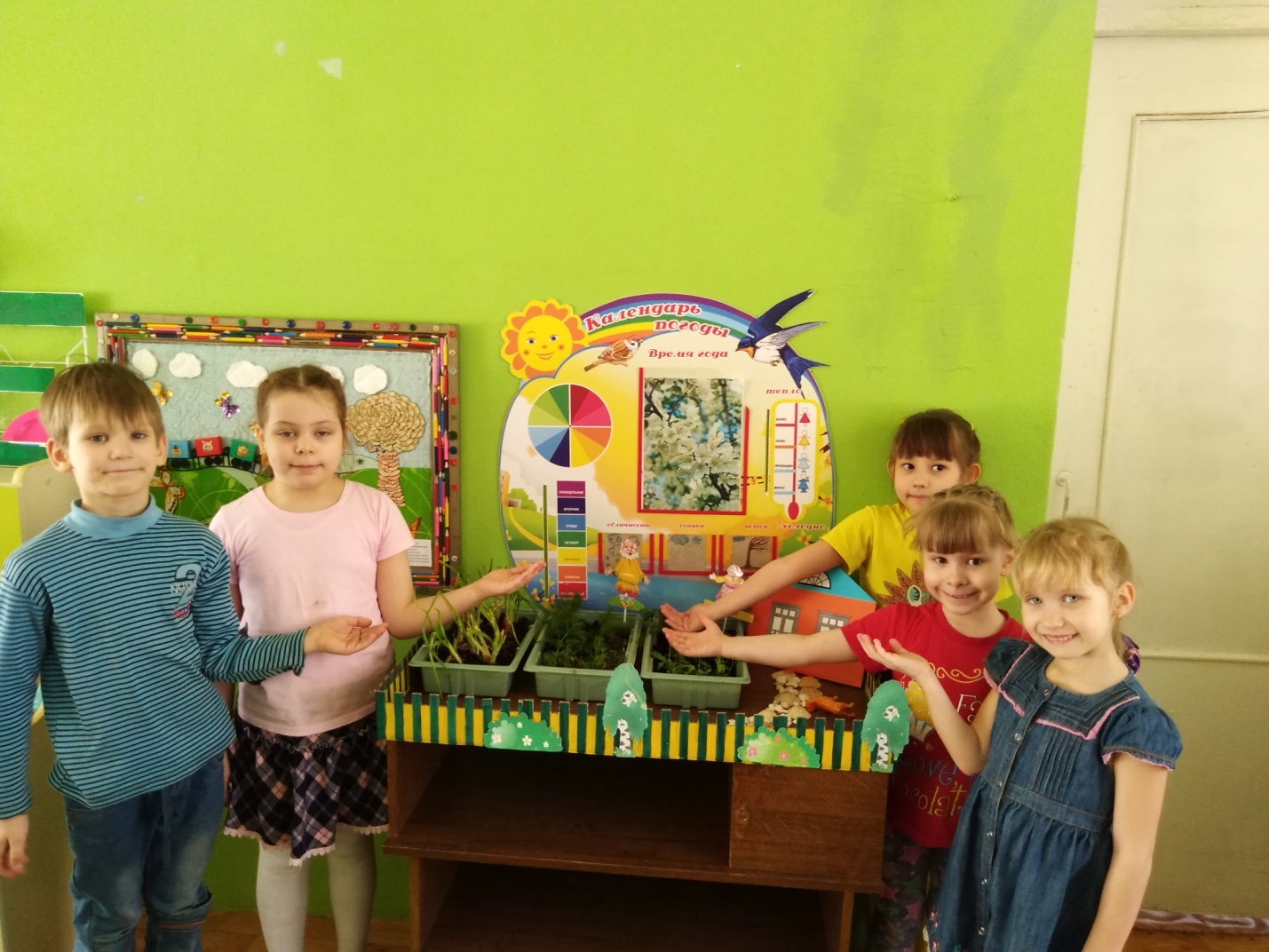 № п/пЭтапы проектаУчастникиПодготовительный этап1Формулировка цели и задач проекта.Сбор информации и иллюстраций по теме проекта.Изучение методической литературы.Подбор детской художественной литературы и игр.Ознакомление родителей с проектом.Планирование предстоящей деятельности с воспитанниками.ВоспитателиПрактический этап1. Познавательное развитие:1. Рассматривание семян и посадка2.  Опытно-экспериментальная деятельность: «Строение растений», «Условия, необходимые для жизни растений», «Размножение, рост, развитие растений». Речевое развитие:«Для чего растению семена?» - рассказ«Когда овощи могут помочь, а когда могут навредить нашему здоровью» - беседаРисование:«Овощной суп»Лепка:«Лучок» Физическое развитие:Подвижные игры «Собираем урожай», «Сад и огород».Воспитатели, дети2. Чтение художественной литературы:С.Михалков  «Овощи»Дж. Родари  «Чипполино»РНС  «Репка»Воспитатели, дети3. Беседы«Овощи»«Вода и земля - овощей лучшие друзья»Воспитатели, дети4. Дидактические игры«Овощи и фрукты» «Чьё семечко» «Четвёртый лишний» «Чудесный мешочек» «Что сначала, что потом?» «Узнай на вкус» «Узнай на ощупь» «От какого овоща эта часть?»Воспитатели, дети5. Подвижные игры«Сад и огород» «Собираем урожай»«Собери корзинки»«Варим суп» Воспитатели, дети6. Сюжетно-ролевые игры «Магазин»«Детский сад»«Огород»«Мы помощники»Воспитатели, дети7. Театрализован-ная деятельностьСценка «Спор овощей»Драматизация сказки «Репка»Воспитатели, дети8. Трудовая деятельностьИндивидуальные поручения по уходу за рассадой в нашем огороде Воспитатели, дети9. Работа с родителямиБеседа о проекте «Наш огород»Помощь в приобретении грунта и семян для посадки Воспитатели, родители, детиЗаключительный этап1Выставка детских работ  «От семечки к ростку»Воспитатели, дети2Фотоотчет про наш огородВоспитатели, дети